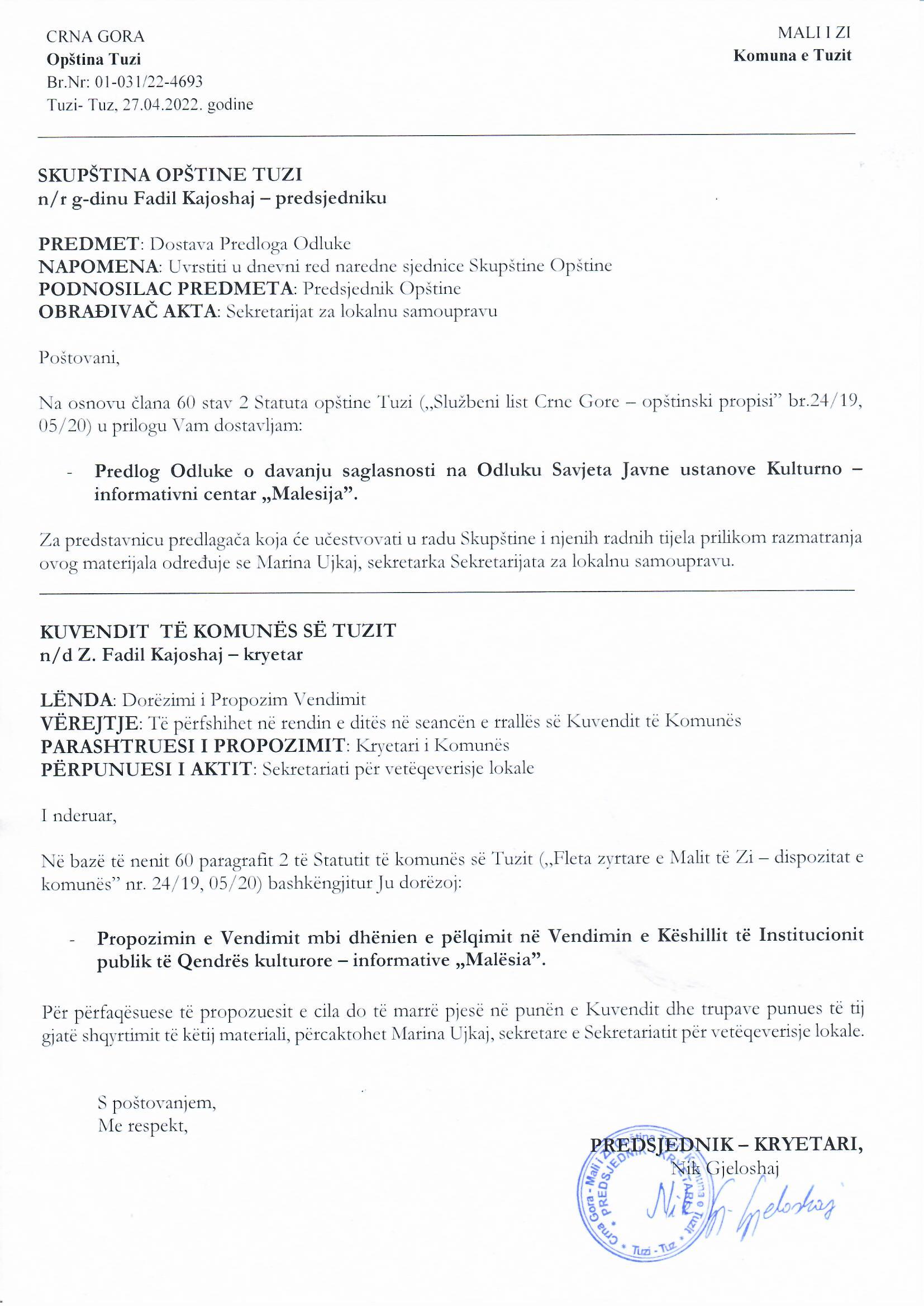 Në bazë të nenit 38 paragrafi 1 pika 2 të Ligjit mbi vetëqeverisje lokale („Fleta zyrtare e Malit të Zi”, nr. 02/18, 34/19, 38/20), nenit 28 të Statutit të IP QKI „Malësia” (nr. 02-11/22), Kuvendi i komunës së Tuzit në seancën e mbajtur më  ______.2022, ka sjellë:V E N D I Mmbi dhënien e pëlqimit në Vendimin e Këshillit të Institucionit publik të Qendrës kulturore – informative „Malësia”Neni 1Jepet pëlqimi në Vendimin e Këshillit të Institucionit publik të Qendrës kulturore – informative „Malësia” numër 02-148/22 prej më 14.04.2022, përmes të cilit Vasel Berishaj është emëruar për Drejtor të IP QKI „MALËSIA” TUZ. Neni 2Ky vendim hynë në fuqi me ditën e sjelljes dhe do të publikohet në „Fletën zyrtare të Malit të Zi - dispozitat komunale”. Numër: 02-030/22-Tuz, ___.2022KUVENDI I KOMUNËS SË TUZITKRYETARI,Fadil KajoshajARSYETIMBAZA JURIDIKE:Baza juridike për sjelljen e këtij vendimi është e përmbajtur në nenin 38 paragrafi 1 pika 2 e Ligjit për vetëqeverisjen lokale i cili përcakton që kuvendi sjellë rregullore dhe akte të tjera të përgjithshme.Dispozita e nenit 28 e Statutit të IP QKI „Malësia” parashikon që themeluesi jep pëlqim në vendimin e Këshillit me të cilin zgjidhet  drejtori i institucionit.ARSYET PËR SJELLJEN:    Arsyet për sjelljen e këtij vendimi bazohen në nevojën e dhënies së pëlqimit në vendimin e këshillit të Institucionit publik mbi përcaktimin e drejtorit të institucionit, në pajtim me Ligjin për Kulturë dhe Statutin e IP.PËRMBAJTJA E VENDIMIT:Me nenin 1 jepet pëlqimi në Vendimin e Këshillit të IP QKI „Malësia” numër 02-148/22 prej më 14.04.2022, me të cilën Vasel Berishaj është caktuar për Drejtor të IP QKI „Malësia“ Tuz.Me nenin 2 është paraparë që ky vendim hyn në fuqi me ditën e sjelljes, dhe do të publikohet në „Fletën zyrtare të Malit të Zi – dispozitat komunale”.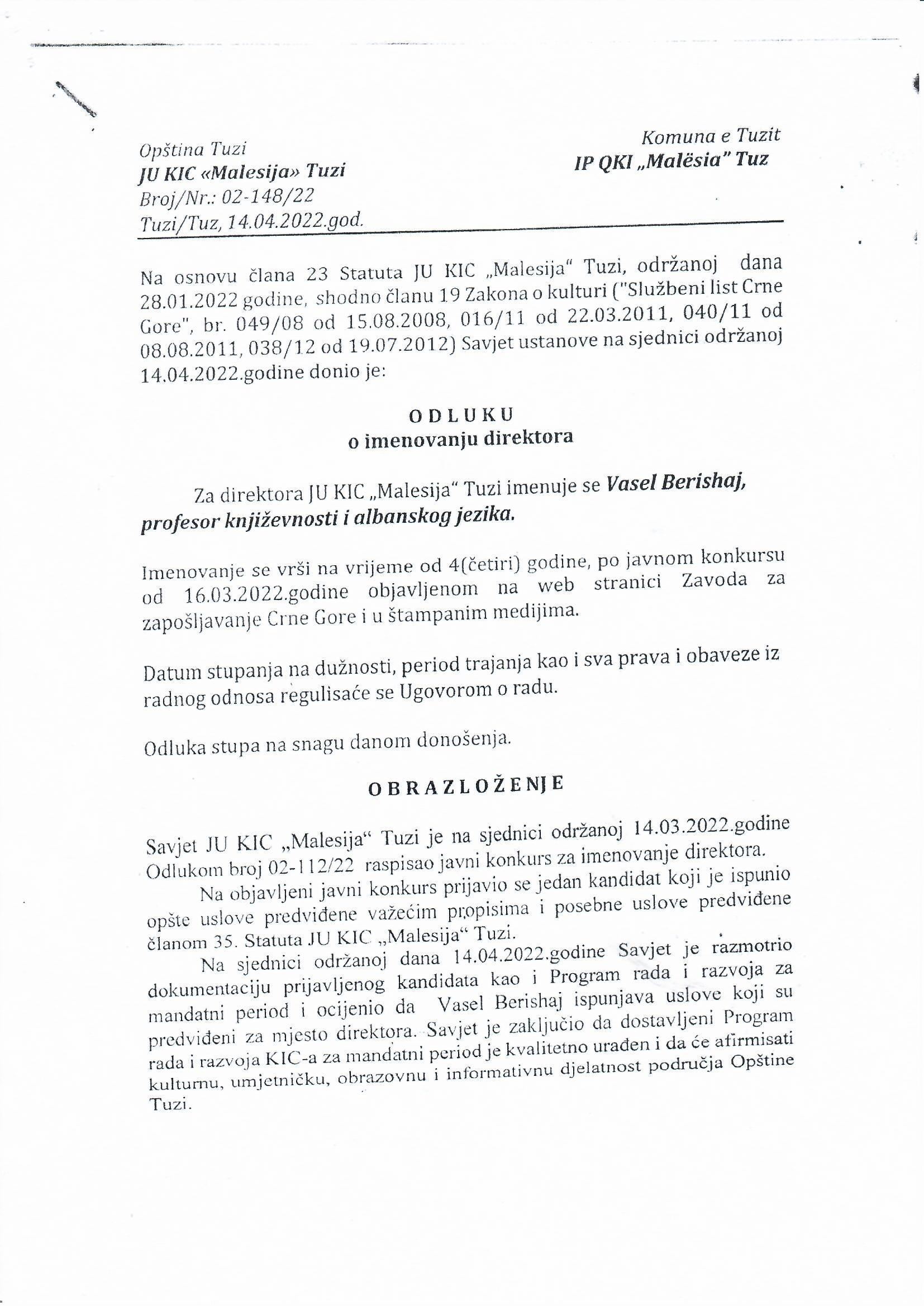 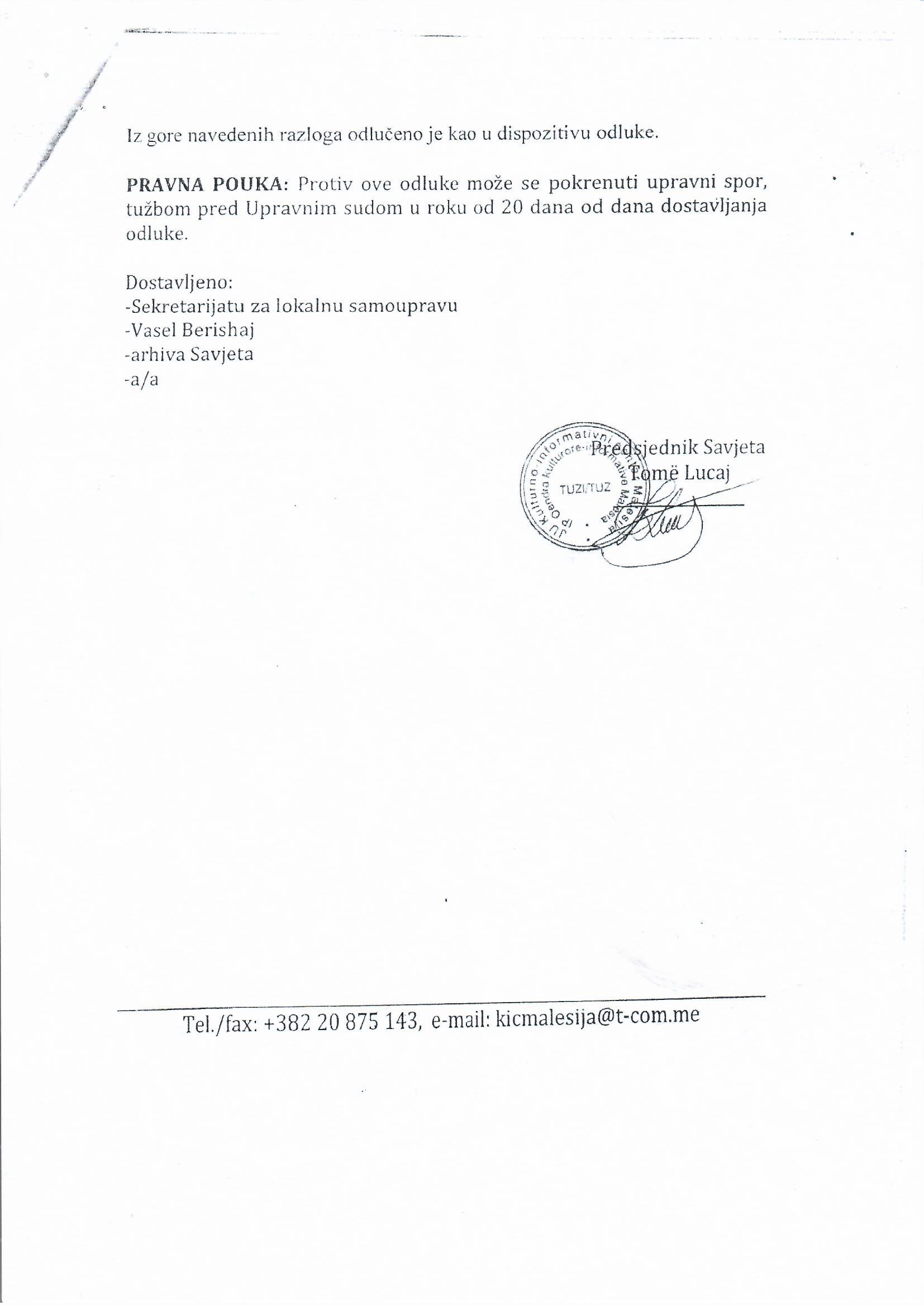 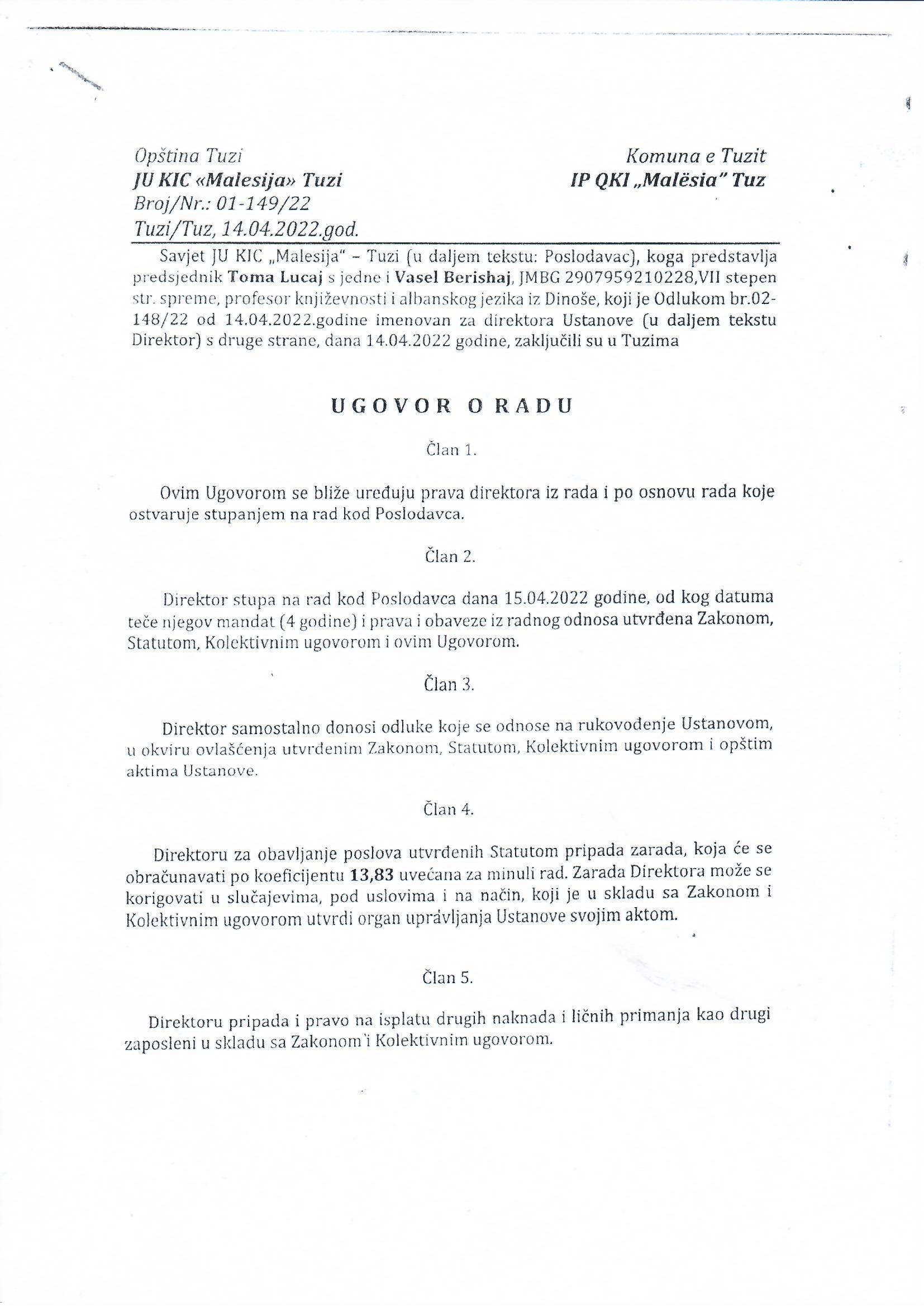 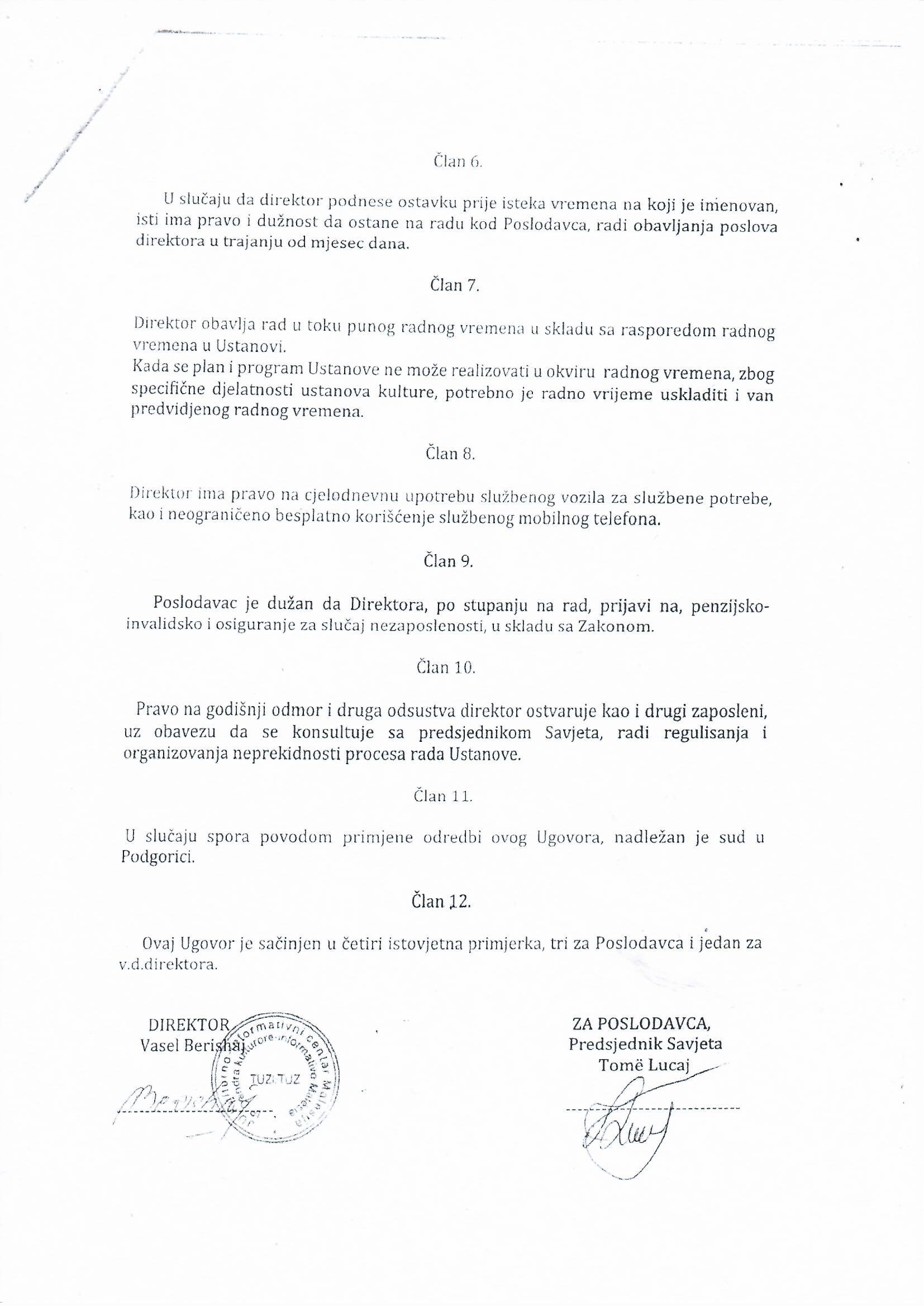 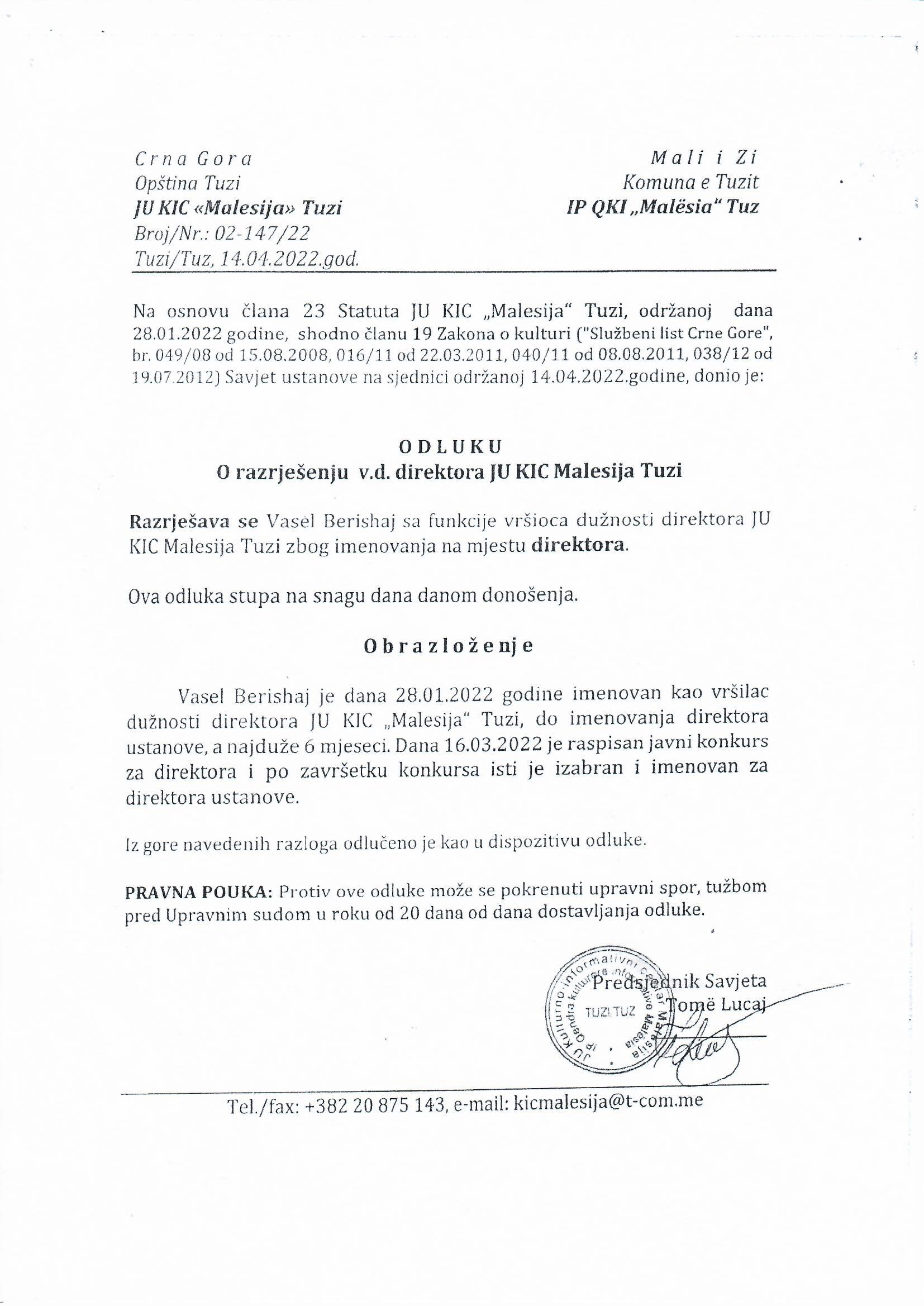 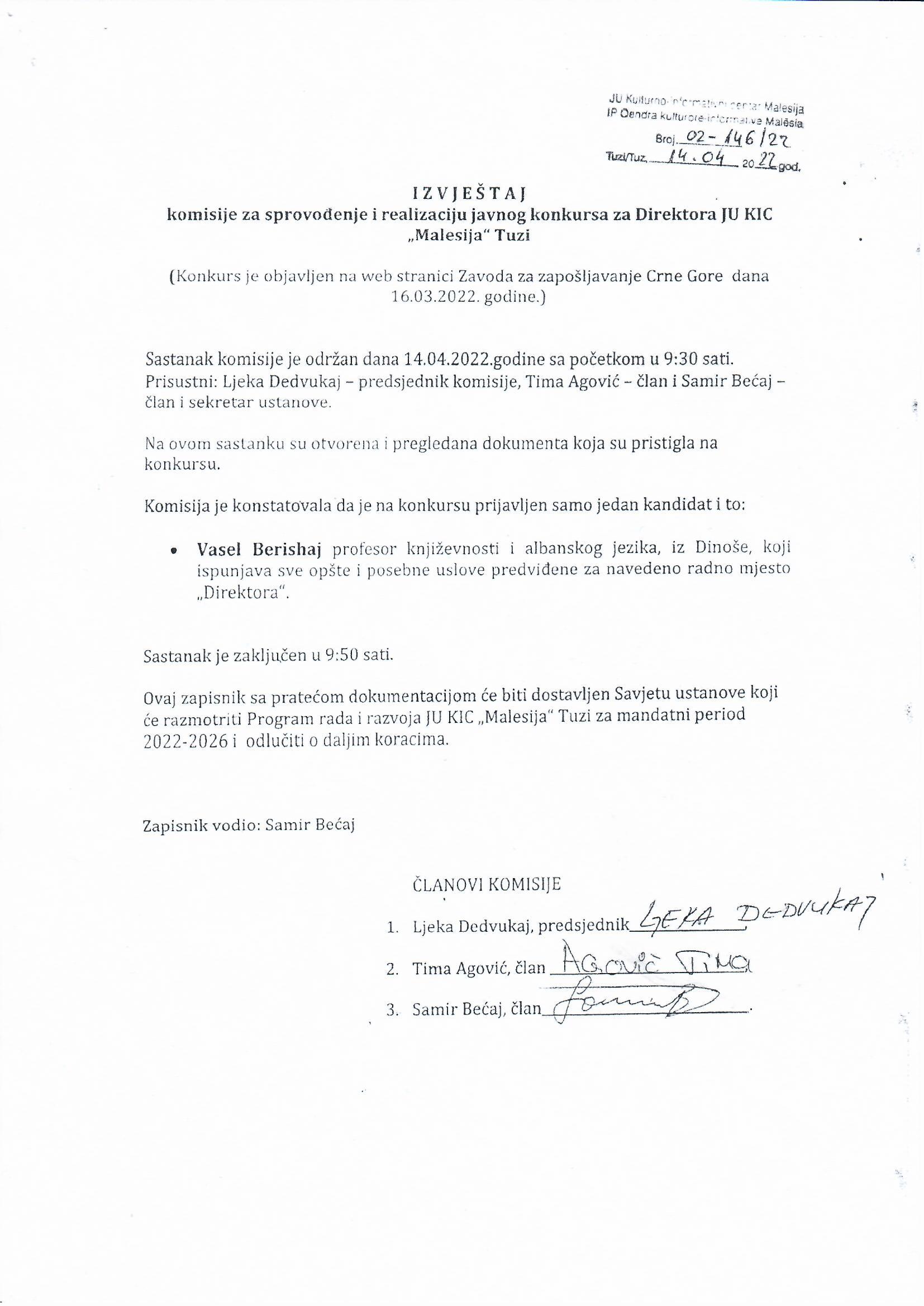 